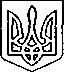 Щасливцевська  сільська  радаВиконавчий  комітетРІШЕННЯ19. 02. 2020 р.					№ 23Про відмову у розміщенні тимчасової споруди для провадження підприємницької діяльностіРозглянувши заяву суб’єкта підприємницької діяльності щодо можливості розміщення тимчасової споруди для провадження підприємницької діяльності та надані документи, керуючись ст. 28, п.4 Закону України «Про регулювання містобудівної діяльності», ст.30, 31 Закону України «Про місцеве самоврядування в Україні»ВИРІШИВ: 1. Відмовити у розміщенні розміщення тимчасової споруди:1.1. ФОП *** на розміщення тимчасової споруди з літнім майданчиком для провадження підприємницької діяльності, розміром 5,0х6,0м та майданчик розміром 4,5х6,0м за адресою: пляжна територія прилегла до пансіонату «Прибій» в с. Генічеська Гірка Генічеського району Херсонської області, в зв'язку з самовільним встановленням тимчасових споруд та необхідністю демонтажу їх залишків.1.2. ФОП *** на розміщення тимчасової споруди для провадження підприємницької діяльності розміром 3,2х4,0 м за адресою: вул. Набережна, ***в с. Щасливцеве Генічеського району Херсонської області, в зв’язку з неможливістю розміщення тимчасової споруди на заявленій території.2. Контроль за виконанням рішення покласти на в. о. начальника відділу містобудування та архітектури – головного архітектора Щасливцевської сільської ради Борідко М.В.Сільський голова							В. ПЛОХУШКО